ĐƠN ĐĂNG KÝ THAM DỰ CHƯƠNG TRÌNH TRAO ĐỔI SINH VIÊN TẠI NƯỚC NGOÀIMã đăng ký:Mã đăng ký:Mã đăng ký:Họ và tênHọ và tênTiếng Việt:Tiếng Việt:Tiếng Việt:Tiếng Việt:Tiếng Việt:Tiếng Anh:Tiếng Anh:Tiếng Anh:Ảnh (3*4)Chuyên ngành:                                                   Trường:Chuyên ngành:                                                   Trường:Chuyên ngành:                                                   Trường:Chuyên ngành:                                                   Trường:Chuyên ngành:                                                   Trường:Chuyên ngành:                                                   Trường:Chuyên ngành:                                                   Trường:Chuyên ngành:                                                   Trường:Chuyên ngành:                                                   Trường:Chuyên ngành:                                                   Trường:Ảnh (3*4)Địa chỉĐịa chỉẢnh (3*4)Mã số SVMã số SVNgày  sinhNgày…….tháng…..năm…..Ngày…….tháng…..năm…..Ngày…….tháng…..năm…..Ngày…….tháng…..năm…..Ngày…….tháng…..năm…..Ngày…….tháng…..năm…..Ảnh (3*4)Liên hệLiên hệSinh viênĐiện thoạiEmailEmailLiên hệLiên hệNgười bảo hộĐiện thoạiTênTênLiên hệLiên hệNgười bảo hộĐịa chỉTrường muốn đăng kýTrường muốn đăng kýĐH Sejong: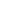 ĐH Nam Seoul: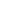 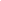 ĐH Dong - A: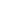 ĐH Quốc gia Chungbuk: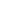 ĐH Young San: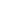 ĐH Ngoại ngữ Busan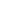 ĐH Quốc gia JejuĐH Kyung Hee                  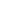 ĐH Chodang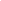 ĐH Du lịch Macao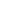 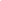 ĐH SunwayĐH Chiang Mai Rajabhat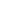 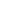 ĐH Quản lý Khách sạn & Du lịch Quốc gia Cao HùngĐH Sejong:ĐH Nam Seoul:ĐH Dong - A:ĐH Quốc gia Chungbuk:ĐH Young San:ĐH Ngoại ngữ BusanĐH Quốc gia JejuĐH Kyung Hee                  ĐH ChodangĐH Du lịch MacaoĐH SunwayĐH Chiang Mai RajabhatĐH Quản lý Khách sạn & Du lịch Quốc gia Cao HùngĐH Sejong:ĐH Nam Seoul:ĐH Dong - A:ĐH Quốc gia Chungbuk:ĐH Young San:ĐH Ngoại ngữ BusanĐH Quốc gia JejuĐH Kyung Hee                  ĐH ChodangĐH Du lịch MacaoĐH SunwayĐH Chiang Mai RajabhatĐH Quản lý Khách sạn & Du lịch Quốc gia Cao HùngĐH Sejong:ĐH Nam Seoul:ĐH Dong - A:ĐH Quốc gia Chungbuk:ĐH Young San:ĐH Ngoại ngữ BusanĐH Quốc gia JejuĐH Kyung Hee                  ĐH ChodangĐH Du lịch MacaoĐH SunwayĐH Chiang Mai RajabhatĐH Quản lý Khách sạn & Du lịch Quốc gia Cao HùngĐH Sejong:ĐH Nam Seoul:ĐH Dong - A:ĐH Quốc gia Chungbuk:ĐH Young San:ĐH Ngoại ngữ BusanĐH Quốc gia JejuĐH Kyung Hee                  ĐH ChodangĐH Du lịch MacaoĐH SunwayĐH Chiang Mai RajabhatĐH Quản lý Khách sạn & Du lịch Quốc gia Cao HùngĐH Sejong:ĐH Nam Seoul:ĐH Dong - A:ĐH Quốc gia Chungbuk:ĐH Young San:ĐH Ngoại ngữ BusanĐH Quốc gia JejuĐH Kyung Hee                  ĐH ChodangĐH Du lịch MacaoĐH SunwayĐH Chiang Mai RajabhatĐH Quản lý Khách sạn & Du lịch Quốc gia Cao HùngĐH Sejong:ĐH Nam Seoul:ĐH Dong - A:ĐH Quốc gia Chungbuk:ĐH Young San:ĐH Ngoại ngữ BusanĐH Quốc gia JejuĐH Kyung Hee                  ĐH ChodangĐH Du lịch MacaoĐH SunwayĐH Chiang Mai RajabhatĐH Quản lý Khách sạn & Du lịch Quốc gia Cao HùngĐH Sejong:ĐH Nam Seoul:ĐH Dong - A:ĐH Quốc gia Chungbuk:ĐH Young San:ĐH Ngoại ngữ BusanĐH Quốc gia JejuĐH Kyung Hee                  ĐH ChodangĐH Du lịch MacaoĐH SunwayĐH Chiang Mai RajabhatĐH Quản lý Khách sạn & Du lịch Quốc gia Cao HùngĐH Sejong:ĐH Nam Seoul:ĐH Dong - A:ĐH Quốc gia Chungbuk:ĐH Young San:ĐH Ngoại ngữ BusanĐH Quốc gia JejuĐH Kyung Hee                  ĐH ChodangĐH Du lịch MacaoĐH SunwayĐH Chiang Mai RajabhatĐH Quản lý Khách sạn & Du lịch Quốc gia Cao HùngĐã có hộ chiếu hay chưa: Có                  / Chưa 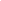 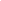 Đã có hộ chiếu hay chưa: Có                  / Chưa Đã có hộ chiếu hay chưa: Có                  / Chưa Đã có hộ chiếu hay chưa: Có                  / Chưa Đã có hộ chiếu hay chưa: Có                  / Chưa Đã có hộ chiếu hay chưa: Có                  / Chưa Đã có hộ chiếu hay chưa: Có                  / Chưa Đã có hộ chiếu hay chưa: Có                  / Chưa Đã có hộ chiếu hay chưa: Có                  / Chưa Đã có hộ chiếu hay chưa: Có                  / Chưa Đã có hộ chiếu hay chưa: Có                  / Chưa Đã từng trao đổi sinh viên chưa:Đã từng trao đổi sinh viên chưa:Đã từng trao đổi sinh viên chưa:Chưa: 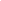 Chưa: Chưa: Chưa: Chưa: Có:                (ghi tên chương trình)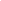 Có:                (ghi tên chương trình)Có:                (ghi tên chương trình)ĐiểmĐiểmĐiểm toàn khóa:  ……/4.0 Điểm học kỳ gần nhất:……/4.0 Điểm toàn khóa:  ……/4.0 Điểm học kỳ gần nhất:……/4.0 Điểm toàn khóa:  ……/4.0 Điểm học kỳ gần nhất:……/4.0 Thời gian dự định tốt nghiệpThời gian dự định tốt nghiệpThời gian dự định tốt nghiệpThời gian dự định tốt nghiệpNăm: …… Tháng: …..Năm: …… Tháng: …..Trình độ ngoại ngữTrình độ ngoại ngữTrình độ ngoại ngữTên chứng chỉTên chứng chỉĐiểmĐiểmĐiểmĐiểmNgày thiNgày thiTrình độ ngoại ngữTrình độ ngoại ngữTrình độ ngoại ngữĐộng cơ ứng tuyển: (tiếng Anh, tiếng Hàn hoặc tiếng Trung)(Viết từ 150 đến 300 từ font Times New Roman cỡ chữ 12 cho mỗi ngôn ngữ)Động cơ ứng tuyển: (tiếng Anh, tiếng Hàn hoặc tiếng Trung)(Viết từ 150 đến 300 từ font Times New Roman cỡ chữ 12 cho mỗi ngôn ngữ)Động cơ ứng tuyển: (tiếng Anh, tiếng Hàn hoặc tiếng Trung)(Viết từ 150 đến 300 từ font Times New Roman cỡ chữ 12 cho mỗi ngôn ngữ)Kế hoạch học tập (viết từ 400 đến 600 từ font Times New Roman cỡ chữ 12.Kế hoạch học tập của bạn tại nước ngoài trong thời gian trao đổi)Kế hoạch học tập (viết từ 400 đến 600 từ font Times New Roman cỡ chữ 12.Kế hoạch học tập của bạn tại nước ngoài trong thời gian trao đổi)Kế hoạch học tập (viết từ 400 đến 600 từ font Times New Roman cỡ chữ 12.Kế hoạch học tập của bạn tại nước ngoài trong thời gian trao đổi)TRƯỜNG DU LỊCH – ĐẠI HỌC DUY TÂNTRƯỜNG DU LỊCH – ĐẠI HỌC DUY TÂNTRƯỜNG DU LỊCH – ĐẠI HỌC DUY TÂNTRƯỜNG DU LỊCH – ĐẠI HỌC DUY TÂNTRƯỜNG DU LỊCH – ĐẠI HỌC DUY TÂNĐà Nẵng, ngày …….tháng ……năm 2023NGƯỜI ĐĂNG KÝ(ký và ghi rõ họ tên)Đà Nẵng, ngày …….tháng ……năm 2023NGƯỜI ĐĂNG KÝ(ký và ghi rõ họ tên)Đà Nẵng, ngày …….tháng ……năm 2023NGƯỜI ĐĂNG KÝ(ký và ghi rõ họ tên)Đà Nẵng, ngày …….tháng ……năm 2023NGƯỜI ĐĂNG KÝ(ký và ghi rõ họ tên)Đà Nẵng, ngày …….tháng ……năm 2023NGƯỜI ĐĂNG KÝ(ký và ghi rõ họ tên)Đà Nẵng, ngày …….tháng ……năm 2023NGƯỜI ĐĂNG KÝ(ký và ghi rõ họ tên)